Анализаторы кислорода и горючих компонентов с быстрым откликом серии WDG-IV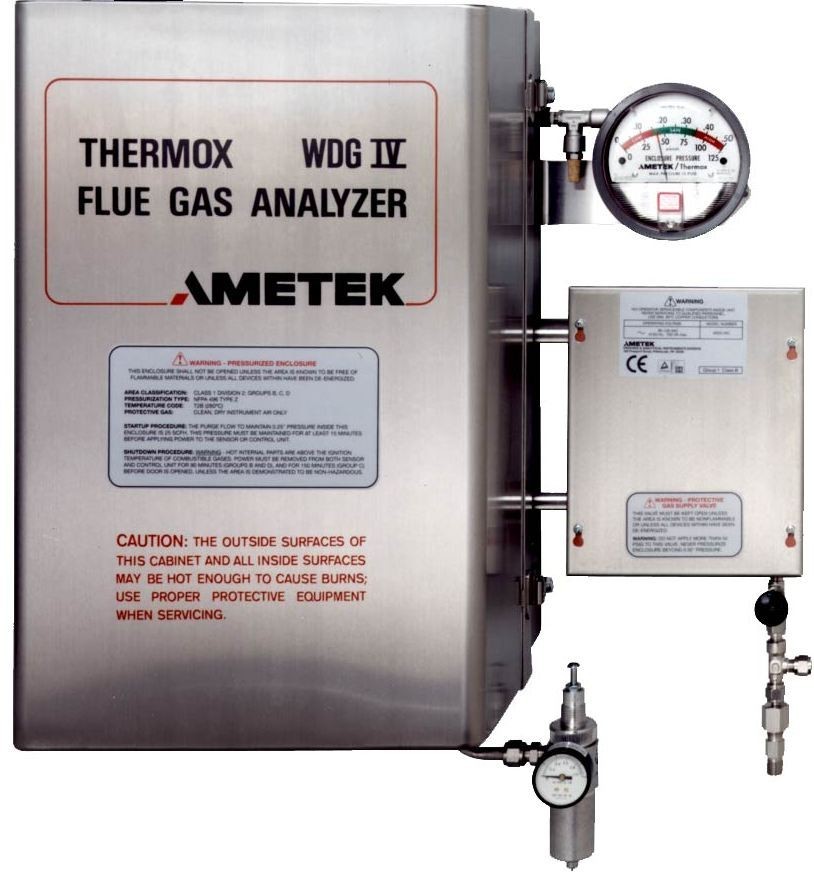 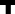 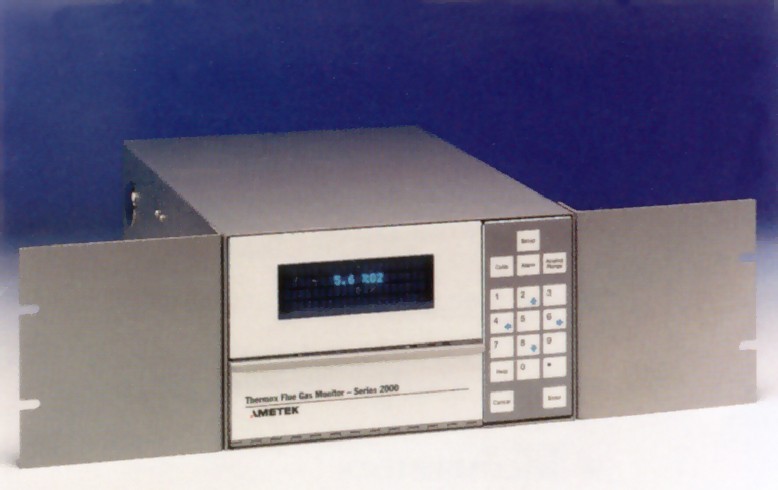 НазначениеАнализаторы серии WDG-IV предназначены для надежного измерения концентрации кислорода, горючих компонентов и метана в технологических и дымовых газах, в частности, в системах контроля и оптимизации процессов горения таких установок, как:♦Энергетические котлы на газо-мазутном топливе♦Отопительные котлы♦Печи в нефтеперерабатывающих и нефтехими- ческих процессахМодификации♦WDG-IV, WDG-IV/IQ – анализатор	кислорода (базовый).♦WDG-IVС, WDG-IVC/IQ – анализатор кислорода и горючих	компонентов.	Обеспечивает максимальную эффективность процесса горения.♦WDG-IVМ/IQ – анализатор кислорода и метана. Обеспечивает	оперативный	мониторинг возникновения взрывоопасных концентраций метана в топке котла в процессе плановых или аварийных пусков и остановов.♦WDG-IVСМ, WDG-IVCM/IQ – анализатор кислоро- да, горючих компонентов и метана.Индекс IQ соответствует «интеллектуальному» анализатору, не требующему контроллера.Особенности♦Быстрый и точный многокомпонентный анализ увлажненных дымовых газов.♦Отсутствие систем отбора и подготовки пробы♦Наличие зондов из различных материалов и различной длины, а также дополнительных устройств: фильтра, отражателя, пламегасителя.♦Флюоресцентный дисплей контроллера 2000 для отображения концентрации измеряемых компонентов, других параметров и сообщений.♦Изолированные аналоговые и релейные выходные	сигналы,	программируемые оператором.♦Погодозащищенный корпус полевого блока и контроллера.♦Микропроцессорное управление и встроенная диагностика.Полевой блокБыстрый отклик достигается принудительным пробоотбором в замкнутом контуре. Проба отбирается через зонд в первичный контур воздушным эжектором и сразу возвращается в технологический поток. Часть пробы поступает в конвективную петлю, где проходит через измерительные ячейки, и возвращается в первичный контур. Движение пробы в петле происходит за счет разности температур, создаваемой нагревателем кислородной ячейки, который – вместе с нагревателем зонда – обес- печивает температуру пробы выше точки росы.Для измерения кислорода используется датчик на основе электрохимической ячейки из оксида циркония с платиновыми электродами. В ячейке, нагретой до 695°С, создается напряжение, которое зависит от концентрации кислорода в дымовых газах.Горючие компоненты (обычно СО и Н2) и метан измеряются каталитическими ячейками.Ячейки, нагреватель с термопарой, воздушный эжектор размещены в полевом блоке. Полевой блок с зондом устанавливается на стенку котла или дымохода.КонтроллерВсе модификации анализаторов выпускаются в виде «интеллектуального» датчика (IQ) или комплектуются (за исключением WDG-IVM) универсальным контроллером 2000, который управляет нагревателем кислородной ячейки, формирует аналоговые и релейные выходные сигналы, выводит на дисплей цифровую и текстовую информацию.Контроллер можно установить на щите, на стене, в стойке 19" или в погодозащищенном шкафу.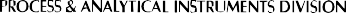 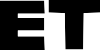 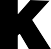 Анализаторы кислорода и горючих компонентов с быстрым откликом серии WDG-IVТехнические характеристикиИнформация для заказаСтандартная поставка:♦Контроллер (кроме модификации IQ)♦Кабель для соединения полевого блока с контроллером, 7,6 м (кроме модификации IQ)По дополнительному заказу:♦Пламегаситель (увеличивает время отклика)♦Блок для автоматической калибровкиПараметр \ МодельWDG-IVWDG-IVCWDG-IVСMWDG-IVМКонтроллер2000 или IQ2000 или IQ2000 или IQIQКислородДиапазон0...100% объемных О20...100% объемных О20...100% объемных О20...100% объемных О2Погрешность±0,75% от показания или ±0,05% О2 (что больше)±0,75% от показания или ±0,05% О2 (что больше)±0,75% от показания или ±0,05% О2 (что больше)±0,75% от показания или ±0,05% О2 (что больше)Отклик< 7 с для 90% ступенчатого возмущения< 7 с для 90% ступенчатого возмущения< 7 с для 90% ступенчатого возмущения< 7 с для 90% ступенчатого возмущенияГорючие компонентыДиапазон0...500/2000/10000 ppm или 0...1/5%0...500/2000/10000 ppm или 0...1/5%Погрешность±2% от диапазона±2% от диапазонаОтклик< 15 с для 90% возмущения< 15 с для 90% возмущенияМетанДиапазон0...5%0...5%Погрешность±5% от диапазона±5% от диапазонаОтклик< 15 с для 90% возмущения< 15 с для 90% возмущенияМакс. температура газа704°С (316SS), 1024°С (RA330), 1426°С (муллит), 1760°С (корунд)704°С (316SS), 1024°С (RA330), 1426°С (муллит), 1760°С (корунд)704°С (316SS), 1024°С (RA330), 1426°С (муллит), 1760°С (корунд)704°С (316SS), 1024°С (RA330), 1426°С (муллит), 1760°С (корунд)Давление газа±13,6 кПа; ±60 кПа с автоматической коррекцией по давлению±13,6 кПа; ±60 кПа с автоматической коррекцией по давлению±13,6 кПа; ±60 кПа с автоматической коррекцией по давлению±13,6 кПа; ±60 кПа с автоматической коррекцией по давлениюДисплейфлюоресцентный, 4х20 символов (кроме IQ)флюоресцентный, 4х20 символов (кроме IQ)флюоресцентный, 4х20 символов (кроме IQ)нетАналоговые выходы 2000/IQ2/13/34/3-/30/4...20 или 20...0/4 мА (максимальная нагрузка 1200 Ом)0/4...20 или 20...0/4 мА (максимальная нагрузка 1200 Ом)0/4...20 или 20...0/4 мА (максимальная нагрузка 1200 Ом)0/4...20 или 20...0/4 мА (максимальная нагрузка 1200 Ом)Релейные выходы 2000/IQ2/14/36/3-/3активные или пассивные, 1 А, 30 Вактивные или пассивные, 1 А, 30 Вактивные или пассивные, 1 А, 30 Вактивные или пассивные, 1 А, 30 ВИнтерфейсRS-485 (для IQ имеется опция HART-протокола)RS-485 (для IQ имеется опция HART-протокола)RS-485 (для IQ имеется опция HART-протокола)RS-485 (для IQ имеется опция HART-протокола)Питание контроллера230 В ±10%, 50/60 Гц, 75 ВА (для IQ не требуется)230 В ±10%, 50/60 Гц, 75 ВА (для IQ не требуется)230 В ±10%, 50/60 Гц, 75 ВА (для IQ не требуется)230 В ±10%, 50/60 Гц, 75 ВА (для IQ не требуется)Питание полевого блока230 В ±10%, 50/60 Гц, не более 1850 ВА (для IQ - не более 1890 ВА)230 В ±10%, 50/60 Гц, не более 1850 ВА (для IQ - не более 1890 ВА)230 В ±10%, 50/60 Гц, не более 1850 ВА (для IQ - не более 1890 ВА)230 В ±10%, 50/60 Гц, не более 1850 ВА (для IQ - не более 1890 ВА)Рабочая температураполевой блок: -20...+70°С (для IQ -20…+60°С); контроллер: -10...+50°Сполевой блок: -20...+70°С (для IQ -20…+60°С); контроллер: -10...+50°Сполевой блок: -20...+70°С (для IQ -20…+60°С); контроллер: -10...+50°Сполевой блок: -20...+70°С (для IQ -20…+60°С); контроллер: -10...+50°СГабариты контроллера 200023х17х32 см (монтаж на щите), 27х34х21 см (монтаж на стене)23х17х32 см (монтаж на щите), 27х34х21 см (монтаж на стене)23х17х32 см (монтаж на щите), 27х34х21 см (монтаж на стене)23х17х32 см (монтаж на щите), 27х34х21 см (монтаж на стене)Габариты полевого блока26х45х25 см26х45х25 см26х60х25 см26х45х25 смГабариты блока электроники26х21х7 см (для IQ - 26х23,5х7 см)26х21х7 см (для IQ - 26х23,5х7 см)26х21х7 см (для IQ - 26х23,5х7 см)26х21х7 см (для IQ - 26х23,5х7 см)Исполнение полевого блокаобщего назначения, погодозащищенное, нержавеющая стальобщего назначения, погодозащищенное, нержавеющая стальобщего назначения, погодозащищенное, нержавеющая стальобщего назначения, погодозащищенное, нержавеющая стальДлина зонда91/122/152/183/244 см (316SS, RA330); 61/107/122/152 см (муллит, корунд)91/122/152/183/244 см (316SS, RA330); 61/107/122/152 см (муллит, корунд)91/122/152/183/244 см (316SS, RA330); 61/107/122/152 см (муллит, корунд)91/122/152/183/244 см (316SS, RA330); 61/107/122/152 см (муллит, корунд)Макс. длина кабеля305 м (для IQ - 1500 м)305 м (для IQ - 1500 м)305 м (для IQ - 1500 м)305 м (для IQ - 1500 м)Воздух КИП (на эжектор)100...700 кПа, 5...9 л/мин100...700 кПа, 5...9 л/мин100...700 кПа, 5...9 л/мин100...700 кПа, 5...9 л/мин